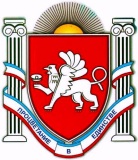 РЕСПУБЛИКА  КРЫМНИЖНЕГОРСКИЙ  РАЙОНАДМИНИСТРАЦИЯ  ЕМЕЛЬЯНОВСКОГО  СЕЛЬСКОГО ПОСЕЛЕНИЯНИЖНЕГОРСКОГО РАЙОНА РЕСПУБЛИКИ КРЫМПОСТАНОВЛЕНИЕ«15 » июля  2019 года                                                                         №169с. ЕмельяновкаО специальных местах  для  размещенияпечатных  агитационных  материаловзарегистрированных  кандидатов, избирательных  объединений, зарегистрировавших  спискикандидатов, при  проведении  выборов в единый  день  голосования  08 сентября  2019 года.В соответствии с  пунктом  7  статьи  54 Федерального  закона  от  12 июня 2002 года №67-ФЗ  «Об  основных  гарантиях  избирательных  прав  и  права  на  участие  в  референдуме  граждан  Российской  Федерации», частью  7  статьи 57 Закона  Республики  Крым  от  26  февраля  2019 года №572-ЗРК/2019  «О  выборах  депутатов  Государственного  Совета  Республики Крым»,  на  основании  решения  территориальной  избирательной  комиссии  Нижнегорского  района  Республики Крым  от  08 июля 2019  №129/1303-1 «О  специальных местах  для  размещения  печатных  агитационных  материалов  зарегистрированных  кандидатов  при  проведении  выборов  на  территории  муниципальных  образований  Нижнегорского района  Республики Крым  в  единый  день  голосования 08 сентября  2019 года»  администрация муниципального  образования Емельяновское сельское поселение Нижнегорского  района  Республики КрымП О С Т А Н О В Л Я Е Т:1. Выделить  на  территории  избирательного  участка  специальные  места, оборудованные  стендами, для  размещения  печатных  агитационных  материалов зарегистрированных  кандидатов, избирательных  объединений, зарегистрировавших   списки  кандидатов, при  проведении  выборов  в  единый  день голосования  на  территории  муниципального  образования  Емельяновское  сельское  поселение  Нижнегорского района Республики  Крым   в  единый  день  голосования  08 сентября  2019 года  согласно  приложению. 2. Направить  настоящее  постановление  в  территориальную   избирательную  комиссию  Нижнегорского района    в  срок до  20.07.2019 года.3.  Контроль за исполнением настоящего постановления оставляю за собой.4.  Настоящее постановление разместить для обнародования на официальном сайте администрации Емельяновского сельского поселения в сети «Интернет» http://emel-sovet.ru /  , а также на информационном стенде Емельяновского сельского поселения по адресу: Республика Крым, Нижнегорский район, с.Емельяновка, ул.Центральная, 134.Председатель Емельяновского сельского совета-глава администрацииЕмельяновского сельского поселения 			     Л. В.ЦапенкоПриложение 1                                                                                                   к постановлению администрации           Емельяновского сельского поселения от   «15»  июля 2019 г. № 169СПИСОКСпециальных  мест  для  размещения  печатных  агитационных  материалов  зарегистрированных  кандидатов, избирательных  объединений,  зарегистрировавших  списки  кандидатов, при  проведении  выборов  на  территории  муниципального  образования  Емельяновское  сельское поселение Нижнегорского района Республики  Крым.№ п/пНомер  избирательного  участкаместорасположение  центра избирательного  участкаадрес месторасположения  специального  места  для  размещения  печатых  агитационных  материалов1.Республика Крым,Нижнегорский  район, с.Емельяновка ,  здание  Емельяновского  сельского Дома  культуры,  улица  Центральная,144- ул. Центральная,63, информационный  стенд  возле  магазина;  - ул. Центральная,134, информационный  стенд возле  здания  администрации  Емельяновского сельского поселения;- ул. Центральная,138а,  возле   магазина;- ул. Центральная,144, информационный  стенд  возле  здания  Емельяновского  сельского Дома  культуры;- ул. Центральная,178, информационный  стенд  возле  магазина  ИП «Цымбал»